Заданияна дистанционное обучение: http://www.cdt-surgrn.ru/distancionnoe-obuchenie в период с 25.01.2022 по 07.02.2022по общеобразовательной общеразвивающей программе«Художественная лепка»Педагог дополнительного образования Орлова О.В.Группа Х-ХЛ-1/21 (вторник, четверг)Дата занятий по расписаниюТема для самостоятельной работыЗадания. Ссылки на интернет ресурсы.25.01.2022 Выбор сюжета, рисунка, подбор цветовой гаммы. Лепка на свободную тему.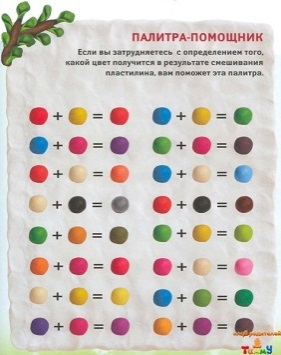 27.01.2022Изготовление индивидуальных работ на разных основах (майонезной крышке, пластинках, дощечках)Зимняя аппликация из пластилина на диске: пошаговый мастер-класс с фото (myhandmade7.com)01.02.2022Изготовление индивидуальных работ на разных основах (майонезной крышке, пластинках, дощечках)Делаем с детьми панно «Ёжик» | Журнал Ярмарки Мастеров (livemaster.ru)03.02.2022Работа в технике мазок пластилином. Оформление работы в рамку. На картон наносим рисунок. Мазки начинаем накладывать с задних планов. Скатываем жгутики потолще, размазываем пальцем к середине, затем заполняется центр элемента рисунка. Мазки накладываем как в масляной живописи. Используем смешанный пластилин для большей цветовой гаммы.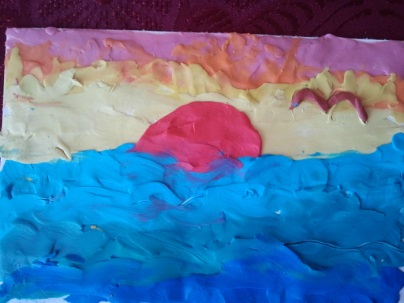 